ЧЕРКАСЬКА МІСЬКА РАДА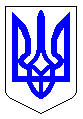 ЧЕРКАСЬКА МІСЬКА РАДАВИКОНАВЧИЙ КОМІТЕТРІШЕННЯВід 08.05.2017 № 337Про нагородженняРозглянувши клопотання голови Ради Черкаської міської організації ветеранів Губського І.Д. (вх. № 6358-01-29 від 16.04.2018), згідно                                      з Програмою фінансування заходів, пов’язаних із нагородженням міськими відзнаками громадян, трудових колективів на 2016-2020 роки, Положенням про грамоту виконавчого комітету Черкаської міської ради, затверджених рішеннями Черкаської міської ради від 13.09.2016 № 2-899 та № 2-900                          (зі змінами) відповідно, керуючись ст. 59 Закону України «Про місцеве самоврядування в Україні», виконавчий комітет Черкаської міської ради ВИРІШИВ: 	1. За особисту участь і проявлену мужність у Другій світовій війні, активну діяльність у ветеранських організаціях міста, патріотичне виховання дітей та молоді м. Черкаси нагородити грамотами виконавчого комітету Черкаської міської ради ветеранів – фронтовиків:1.1. Зарву Анатолія Федоровича, учасника бойових дій, визволителя України, члена Ради ветеранів;1.2. Красноштана Івана Яковича, члена Ради ветеранів;1.3. Нікітіна Олексія Яковича, члена Соснівської Ради ветеранів;1.4. Поповича Василя Федоровича, члена Ради ветеранів;1.5. Чернишова  Олега   Сергійовича,   учасника   Параду   Перемоги                           у Москві.2. Контроль  за  виконанням  рішення покласти на директора департаменту організаційного забезпечення Маліщук Л.М.Міський голова								А.В. Бондаренко